НОВОКУЗНЕЦКИЙ ГОРОДСКОЙ СОВЕТ НАРОДНЫХ ДЕПУТАТОВРЕШЕНИЕот 22 февраля 2022 г. N 1/11О ВНЕСЕНИИ ИЗМЕНЕНИЙ В РЕШЕНИЕ НОВОКУЗНЕЦКОГО ГОРОДСКОГОСОВЕТА НАРОДНЫХ ДЕПУТАТОВ ОТ 14.09.2021 N 9/84 "ОБУТВЕРЖДЕНИИ ПОЛОЖЕНИЯ О МУНИЦИПАЛЬНОМ ЛЕСНОМ КОНТРОЛЕВ ГРАНИЦАХ НОВОКУЗНЕЦКОГО ГОРОДСКОГО ОКРУГА"Принятогородским Советом народных депутатов22 февраля 2022 годаВ соответствии с Федеральным законом от 06.10.2003 N 131-ФЗ "Об общих принципах организации местного самоуправления в Российской Федерации", Федеральным законом от 31.07.2020 N 248-ФЗ "О государственном контроле (надзоре) и муниципальном контроле в Российской Федерации", руководствуясь статьями 6, 28, 32 и 33 Устава Новокузнецкого городского округа, Новокузнецкий городской Совет народных депутатов решил:1. Внести в решение Новокузнецкого городского Совета народных депутатов от 14.09.2021 N 9/84 "Об утверждении Положения о муниципальном лесном контроле в границах Новокузнецкого городского округа" следующие изменения:1.1. Наименование изложить в следующей редакции:"О муниципальном лесном контроле в границах Новокузнецкого городского округа".1.2. В преамбуле слова "О государственном надзоре (контроле) и муниципальном контроле в Российской Федерации" заменить словами "О государственном контроле (надзоре) и муниципальном контроле в Российской Федерации".1.3. Пункт 1 изложить в следующей редакции:"1. Утвердить:1) Положение о муниципальном лесном контроле в границах Новокузнецкого городского округа согласно приложению N 1 к настоящему решению;2) ключевые показатели и их целевые значения, индикативные показатели для муниципального лесного контроля в границах Новокузнецкого городского округа согласно приложению N 2 к настоящему решению.".1.4. Пункт 2 изложить в следующей редакции:"2. Настоящее решение вступает в силу со дня, следующего за днем его официального опубликования, за исключением подпункта 2 пункта 1 и приложения N 2 "Ключевые показатели и их целевые значения, индикативные показатели для муниципального лесного контроля в границах Новокузнецкого городского округа" к настоящему решению, которые вступают в силу с 1 марта 2022 года.".1.5. В пункте 3 слова "по вопросам местного самоуправления и правопорядка и по развитию городского хозяйства, промышленности и экологии" заменить словами "по вопросам местного самоуправления, правопорядка и информационной политики и по развитию городского хозяйства, ЖКХ и транспорта".1.6. В приложении "Положение о муниципальном лесном контроле в границах Новокузнецкого городского округа":1) нумерационный заголовок изложить в следующей редакции:"Приложение N 1 к решению Новокузнецкого городского Совета народных депутатов от 14.09.2021 N 9/84";2) пункт 3.4:- дополнить новым подпунктом 2 следующего содержания:"2) выявление соответствия объекта контроля параметрам, утвержденным индикаторами риска нарушения обязательных требований, или отклонения объекта контроля от таких параметров. Индикаторы риска нарушения обязательных требований указаны в приложении к настоящему Положению;";- подпункты 2, 3, 4 считать подпунктами 3, 4, 5 соответственно;3) дополнить приложением "Перечень индикаторов риска нарушения обязательных требований, проверяемых в рамках осуществления муниципального лесного контроля в границах Новокузнецкого городского округа" согласно приложению N 1 к настоящему решению.1.7. Дополнить приложением N 2 "Ключевые показатели и их целевые значения, индикативные показатели для муниципального лесного контроля в границах Новокузнецкого городского округа" согласно приложению N 2 к настоящему решению.2. Настоящее решение вступает в силу со дня, следующего за днем его официального опубликования, за исключением пункта 1.3 (в части утверждения ключевых показателей и их целевых значений, индикативных показателей для муниципального лесного контроля в границах Новокузнецкого городского округа) и пункта 1.7, которые вступают в силу с 1 марта 2022 года.3. Контроль за исполнением настоящего решения возложить на администрацию города Новокузнецка и комитеты Новокузнецкого городского Совета народных депутатов по вопросам местного самоуправления, правопорядка и информационной политики и по развитию городского хозяйства, ЖКХ и транспорта.ПредседательНовокузнецкого городского Советанародных депутатовА.К.ШЕЛКОВНИКОВАГлавагорода НовокузнецкаС.Н.КУЗНЕЦОВПриложение N 1к решению Новокузнецкого городскогоСовета народных депутатовот 22.02.2022 N 1/11Приложениек Положению о муниципальномлесном контроле в границахНовокузнецкого городского округаПЕРЕЧЕНЬИНДИКАТОРОВ РИСКА НАРУШЕНИЯ ОБЯЗАТЕЛЬНЫХ ТРЕБОВАНИЙ,ПРОВЕРЯЕМЫХ В РАМКАХ ОСУЩЕСТВЛЕНИЯ МУНИЦИПАЛЬНОГО ЛЕСНОГОКОНТРОЛЯ В ГРАНИЦАХ НОВОКУЗНЕЦКОГО ГОРОДСКОГО ОКРУГА1. Отсутствие у уполномоченного органа информации об исполнении в установленный срок предписания об устранении выявленных нарушений обязательных требований, выданного по итогам контрольного мероприятия.2. Поступление в уполномоченный орган обращения гражданина или юридического лица, информации от органов государственной власти, органов местного самоуправления, средств массовой информации о:1) незаконной вырубке на лесном участке;2) пожаре на лесном участке;3) самовольном захвате лесного участка;4) захламлении или загрязнении лесного участка отходами производства и (или) потребления.3. Выявление признаков нарушений обязательных требований по использованию, охране, защите, воспроизводству лесных участков, находящихся в муниципальной собственности Новокузнецкого городского округа, и лесоразведению в них.ПредседательНовокузнецкого городского Советанародных депутатовА.К.ШЕЛКОВНИКОВАПриложение N 2к решению Новокузнецкого городскогоСовета народных депутатовот 22.02.2022 N 1/11Приложение N 2к решению Новокузнецкого городскогоСовета народных депутатовот 14.09.2021 N 9/84КЛЮЧЕВЫЕ ПОКАЗАТЕЛИИ ИХ ЦЕЛЕВЫЕ ЗНАЧЕНИЯ, ИНДИКАТИВНЫЕ ПОКАЗАТЕЛИДЛЯ МУНИЦИПАЛЬНОГО ЛЕСНОГО КОНТРОЛЯ В ГРАНИЦАХНОВОКУЗНЕЦКОГО ГОРОДСКОГО ОКРУГА1. Ключевые показатели и их целевые значения:2. Индикативные показатели:1) количество внеплановых контрольных мероприятий, проведенных за отчетный период (штук);2) количество внеплановых контрольных мероприятий, проведенных на основании выявления соответствия объекта контроля параметрам, утвержденным индикаторами риска нарушения обязательных требований, или отклонения объекта контроля от таких параметров, за отчетный период (штук);3) общее количество контрольных мероприятий с взаимодействием, проведенных за отчетный период (штук);4) количество контрольных мероприятий с взаимодействием по каждому виду контрольного мероприятия, проведенных за отчетный период (штук);5) количество контрольных мероприятий, проведенных с использованием средств дистанционного взаимодействия, за отчетный период (штук);6) количество обязательных профилактических визитов, проведенных за отчетный период (штук);7) количество контрольных мероприятий, по результатам которых выявлены нарушения обязательных требований, за отчетный период (штук);8) количество контрольных мероприятий, по итогам которых возбуждены дела об административных правонарушениях, за отчетный период (штук);9) сумма административных штрафов, наложенных по результатам контрольных (надзорных) мероприятий, за отчетный период (рублей);10) количество направленных в органы прокуратуры заявлений о согласовании проведения контрольных мероприятий, за отчетный период (штук);11) количество направленных в органы прокуратуры заявлений о согласовании проведения контрольных мероприятий, по которым органами прокуратуры отказано в согласовании, за отчетный период (штук);12) общее количество учтенных объектов контроля на конец отчетного периода (штук);13) количество учтенных контролируемых лиц на конец отчетного периода (штук);14) количество учтенных контролируемых лиц, в отношении которых проведены контрольные мероприятия, за отчетный период (штук);15) количество жалоб, в отношении которых уполномоченным органом был нарушен срок рассмотрения, за отчетный период (штук);16) количество заявлений об оспаривании решений, действий (бездействия) должностных лиц, уполномоченных осуществлять муниципальный лесной контроль, направленных контролируемыми лицами в судебном порядке, за отчетный период (штук);17) количество заявлений об оспаривании решений, действий (бездействия) должностных лиц, уполномоченных осуществлять муниципальный лесной контроль, направленных контролируемыми лицами в судебном порядке, по которым принято решение об удовлетворении заявленных требований, за отчетный период (штук);18) количество штатных единиц уполномоченного органа, задействованных в осуществлении муниципального лесного контроля (человек).ПредседательНовокузнецкого городского Советанародных депутатовА.К.ШЕЛКОВНИКОВА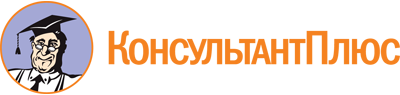 Решение Новокузнецкого городского Совета народных депутатов от 22.02.2022 N 1/11
"О внесении изменений в решение Новокузнецкого городского Совета народных депутатов от 14.09.2021 N 9/84 "Об утверждении Положения о муниципальном лесном контроле в границах Новокузнецкого городского округа"
(принято городским Советом народных депутатов 22.02.2022)
(вместе с "Перечнем индикаторов риска нарушения обязательных требований, проверяемых в рамках осуществления муниципального лесного контроля в границах Новокузнецкого городского округа", "Ключевыми показателями и их целевыми значениями, индикативными показателями для муниципального лесного контроля в границах Новокузнецкого городского округа")Документ предоставлен КонсультантПлюс

www.consultant.ru

Дата сохранения: 14.07.2022
 Ключевые показателиЦелевые значения (%)Доля устраненных нарушений обязательных требований от числа выявленных нарушений обязательных требованийНе менее 90Доля обоснованных жалоб на действия (бездействие) уполномоченного органа и (или) должностных лиц, уполномоченных осуществлять муниципальный лесной контроль, при проведении контрольных мероприятий от общего количества поступивших жалобНе более 10Доля отмененных результатов контрольных мероприятийНе более 10Доля решений, принятых по результатам контрольных мероприятий, отмененных судом, от общего количества решенийНе более 10